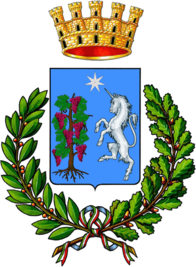 Città di BitettoMedaglia d’Oro al Merito CivileCittà Metropolitana di BariSettore Servizi Sociali – Pubblica Istruzione – Politiche GiovaniliAl Comune di BITETTOUfficio Servizi Sociali – Pubblica IstruzioneDa presentare all’Ufficio Protocollo Generale, entro e non oltre il 06.09.2021Oggetto: richiesta erogazione servizio trasporto alunni Scuola dell’Infanzia e Primaria.  A. S. 2021/2022.Il/la sottoscritto/a 	 	,(cognome)	(nome)nato/a il 	/ 	/	a	prov. ( 	) codice fiscale _______________________________________residente a  			via ___________________________n.___tel. _________ 	___ in qualità di esercente la responsabilità genitoriale CHIEDEdi poter iscrivere al servizio di trasporto scolastico per l’anno scolastico 2021/2022 il/i seguente/i figlio/i:A tal fine, ai sensi degli articoli 46 e 47 del d.p.r. 28.12.2000, n. 445 e successive modifiche ed integrazioni, consapevole dell’applicazione degli artt. 75 e 76 dello stesso d.p.r., in caso di dichiarazione mendace,DICHIARA: Di essere residente nel Comune di Bitetto ( in caso contrario specificare______________)che il valore dell’attestazione ISEE in corso di validità è pari ad euro  	______, ____.( D.P.C.M. 5/12/2013. N. 159)  Di essere a conoscenza di quanto stabilito nella delibera di G.C. n. 25 del 04.03.2021, in particolare che:l’importo della contribuzione prevista per i beneficiari del servizio è così quantificato/determinato:€ 27,00 mensili per gli utenti il cui nucleo familiare abbia un valore di ISEE non superiore     ad € 7.500,00;€ 32,00 mensili per gli utenti il cui nucleo familiare abbia un valore di ISEE compreso fra € 7.500,01 ed € 15.000,00;€ 38,00 mensili per gli utenti il cui nucleo familiare abbia un valore di ISEE superiore ad € 15.000,00;€ 21,00 mensili per gli utenti che usufruiscono del servizio solo per il rientro pomeridiano, indipendentemente dal valore ISEE;€ 38,00 per i nuclei familiari, i cui beneficiari del servizio non sono residenti nel Comune di Bitetto, indipendentemente dalle fasce di reddito,per il mese di settembre, in considerazione dell’avvio dell’anno scolastico, la contribuzione sarà pari alla metà del contributo mensile previsto, nel caso di avvio durante la prima quindicina del mese; diversamente non sarà prevista alcuna contribuzione;per il mese di dicembre la contribuzione sarà pari alla metà del contributo mensile previsto;in caso di mancata esibizione della documentazione attestante l’ISEE del nucleo familiare o di difformità dello stesso, l’importo del contributo da corrispondere dall’utenza sarà quello massimo (€ 38,00);il pagamento dovrà essere effettuato presso l’ufficio economato del Comune entro 5 giorni dall’inizio del servizio e/o inizio mese;l’eventuale mancata fruizione del servizio trasporto scolastico durante il mese di validità  non consentirà all’utente la fruizione a compensazione nel mese successivo;coloro che usufruiscono del servizio di trasporto scolastico in favore di più minori appartenenti allo stesso nucleo familiare, riceveranno una riduzione di 10 € per il secondo minore e 15 € dal terzo in poi, rispetto alla contribuzione prevista, ad eccezione degli utenti non residenti;nel caso in cui dovessero pervenire domande in numero superiore rispetto alle disponibilità del servizio, verrà data priorità ai nuclei familiari i cui beneficiari sono residenti nel Comune di Bitetto e si terrà conto dell’ordine di presentazione delle stesse al protocollo comunale, in tal caso farà fede la data e il numero di protocollo;in caso di mancata contribuzione da parte dell’utenza per un periodo superiore a due mesi consecutivi si procederà d’ufficio con l’esclusione dal servizio;coloro i quali non hanno provveduto a regolarizzare i pagamenti relativi al precedente anno scolastico non potranno accedere al servizioDi essere consapevole che:il servizio di trasporto scolastico degli alunni sarà garantito entro i limiti derivanti dalla disponibilità dei mezzi utilizzati dal Comune, compatibilmente con gli orari indicati dagli istituti scolastici interessati e in relazione alle disposizioni regionali e nazionale in materia di COVID-19il servizio scuolabus potrebbe non essere attuato nella zona richiesta e che, in caso di accoglimento dell’istanza, dovrà personalmente accompagnare l’alunno presso il punto di raccolta più vicino;eventuali richieste di rimborso potranno essere accolte solo qualora sia stato effettuato il pagamento di un importo non dovuto e/o maggiore rispetto a quello determinato sulla base delle fasce di reddito approvate dalla Giunta Comunale;l’Amministrazione Comunale non assume alcuna responsabilità relativamente al momento precedente la salita e successivo alla discesa dallo scuolabus dell’alunno, assicurando alla fermata prevista e all’orario stabilito la propria presenza o quella di un incaricato adulto, previa delega da allegare alla presente domanda;l’Amministrazione Comunale non assume alcuna responsabilità relativamente al momento successivo alla discesa degli alunni davanti all’ingresso delle scuole, nonché al momento relativo all’uscita dalle scuole stesse, fino alla salita sullo scuolabus;si procederà alla sospensione del servizio di trasporto in maniera temporanea o definitiva nel caso in cui i comportamenti degli alunni pregiudichino il regolare e sereno andamento del servizio durante la corsa;per sopravvenute di forza maggiore, il servizio potrebbe subire interruzioni o variazioni nel corso dell’anno scolastico.di essere a conoscenza delle misure di contenimento relative all’emergenza sanitaria Covid-19 e di assumersi ogni responsabilità relativamente al rispetto delle indicazioni igienico sanitarie e di comportamento previste dalla normativa vigente;di essere consapevole che l’Amministrazione Comunale, il personale addetto al servizio trasporto scolastico ed il personale addetto alla sorveglianza sullo scuolabus, sono esonerati dalla responsabilità connessa all’obbligo di vigilanza a partire dal momento in cui il minore verrà lasciato alla fermata dello scuolabus, come previsto dall’art. 19 bis, comma 2, del D.L. 16 ottobre 2017, n. 148, convertito in Legge 4 dicembre 2017, n. 172, avente ad oggetto “Conversione in legge, con modificazioni, del decreto legge 16 ottobre 2017, n. 148 recante disposizioni urgenti in materia finanziaria e per esigenze indifferibili. Modifica della disciplina dell’estinzione del reato per condotte riparatorie (pubblicato in Gazzetta Ufficiale il 5 dicembre 2017) di autorizzare all’uso del seguente recapito telefonico _______________________________ per ricevere eventuali comunicazioni tramite gruppo whatsapp riguardanti il Servizio.Allega:copia documento di identità personaleAttestazione ISEE in corso di validitàDelega al ritiro del bambino dalla fermataAi sensi del Regolamento UE 2016/679, si autorizza il Comune di Bitetto al trattamento dei presenti dati personali e alla cessione a terzi per le finalità connesse al servizio di trasporto scolastico.Tutti i dati di cui verrà in possesso l’Amministrazione comunale saranno trattati nel rispetto del Codice Privacy D.Lgs. 196/2003 e del Regolamento UE 2016/679.Bitetto ________________________                                                 Firma __________________________________COGNOMENOMEDATA DI NASCITASCUOLA DA FREQUENTARESEZ.CLASSESPECIFICARE:-ANDATA E RITORNO-SOLO ANDATA-SOLO RITORNO